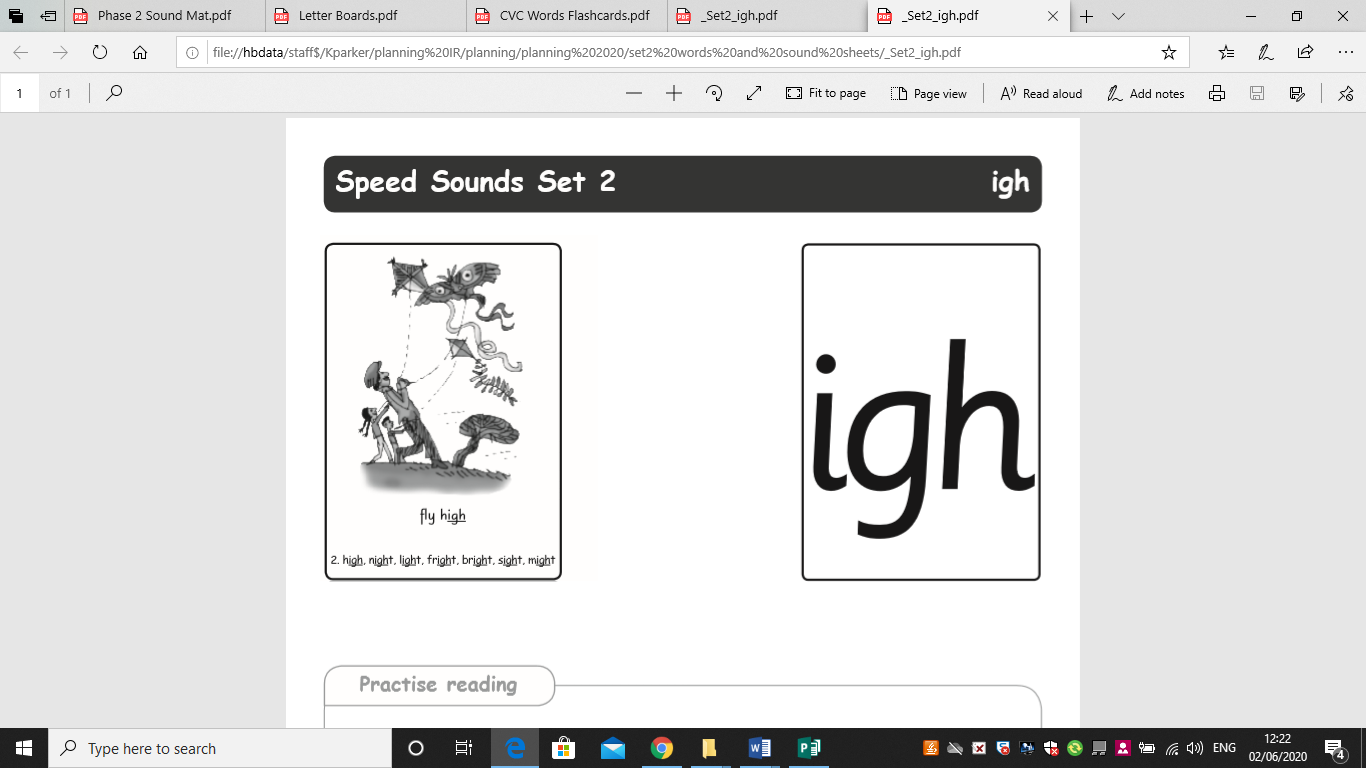 Play the igh sound bingo game,  Name all the images first so your child knows what each picture is.Cut out the cards and the bingo mats. The caller will turn over the cards and the player will shout out if they can match it to their board saying what it is and try to sound out the word. E.G n- igh- t, night.See the game board and cards on the next sheets.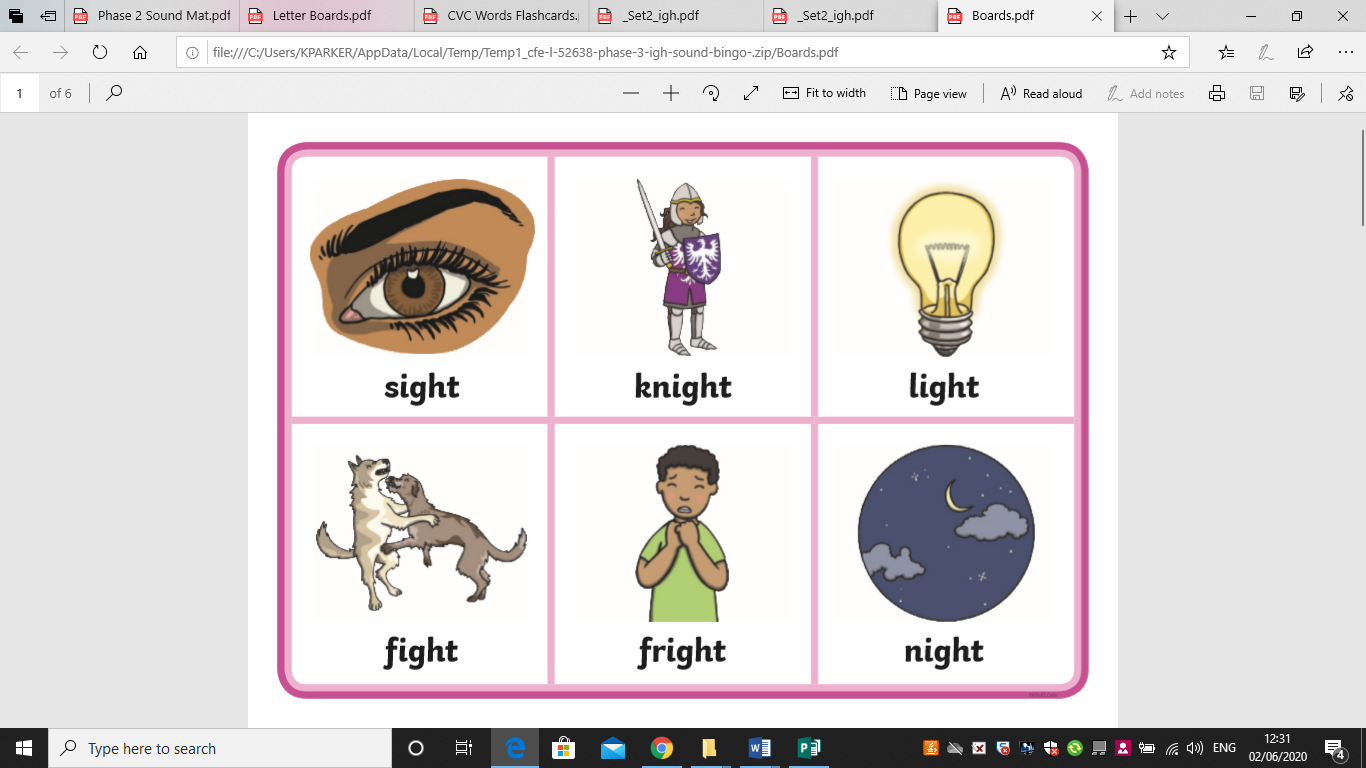 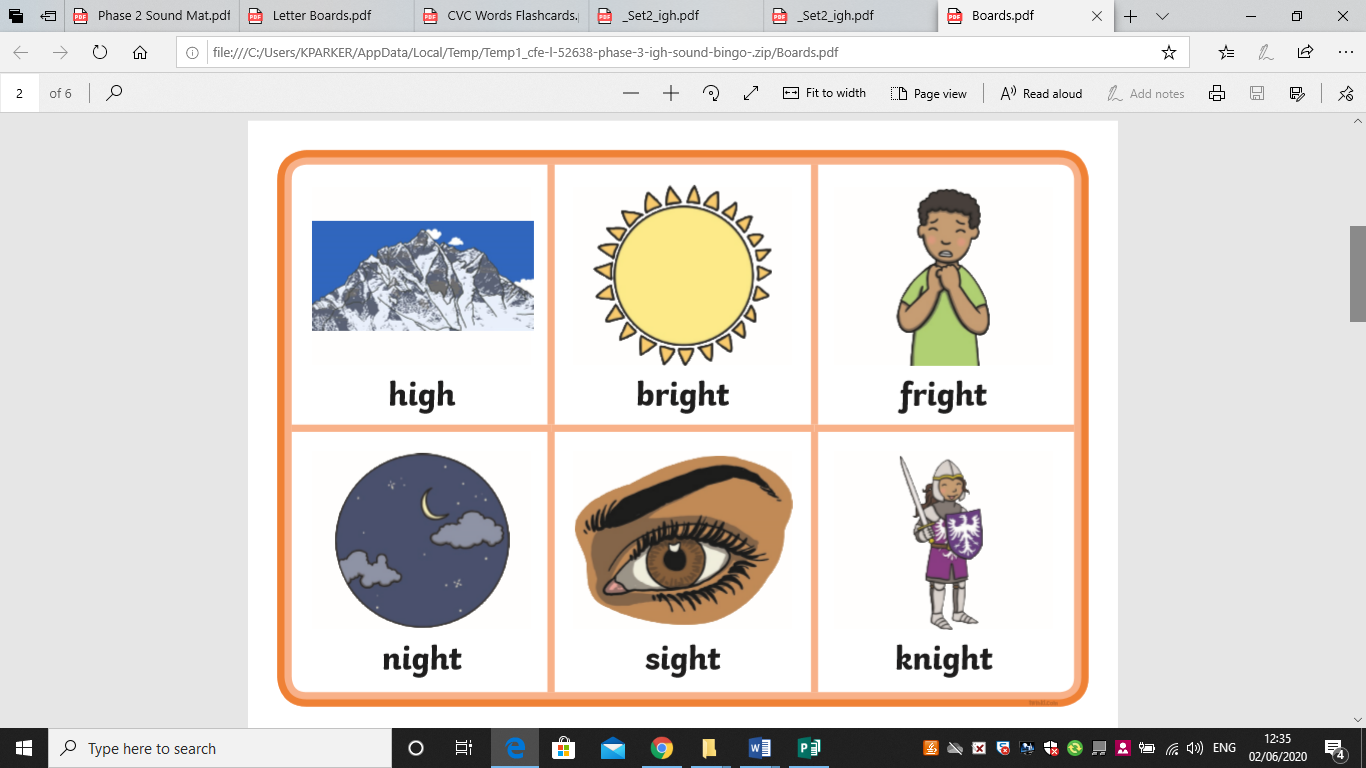 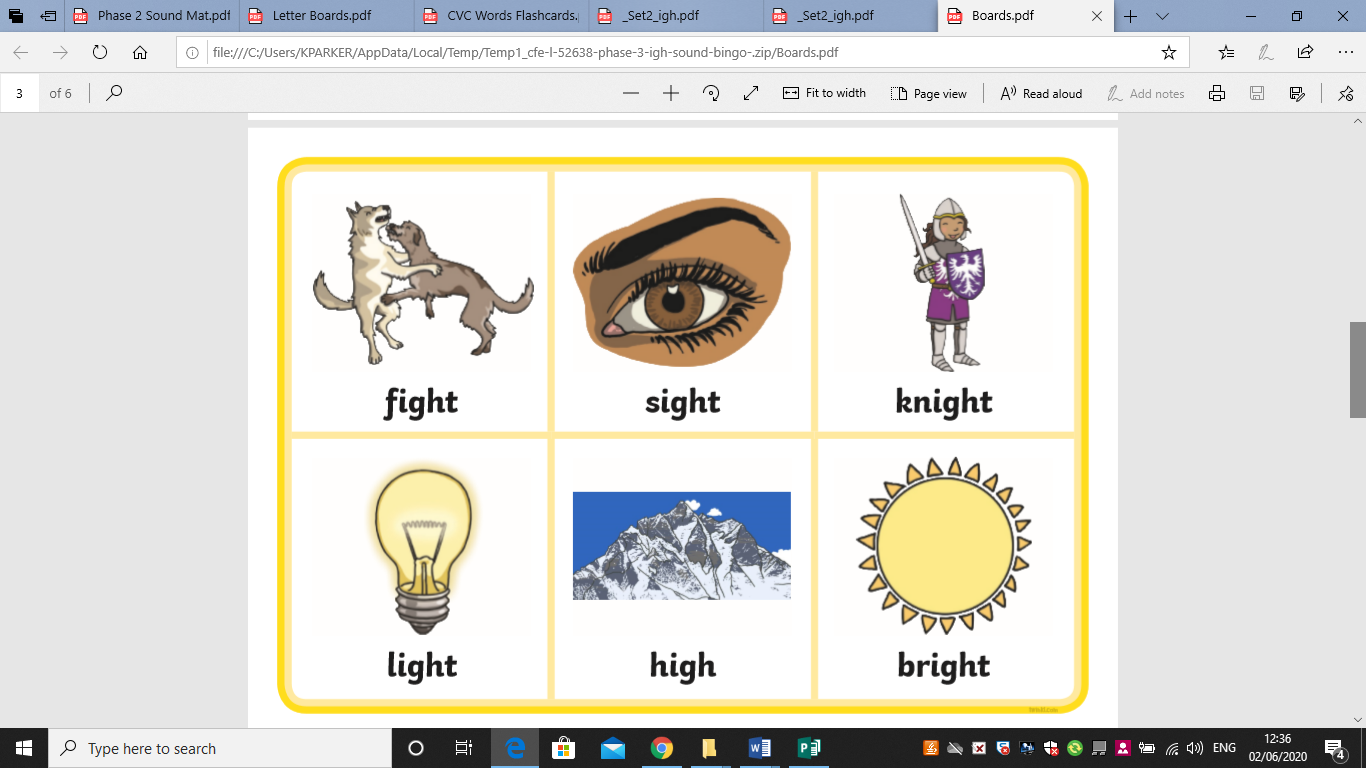 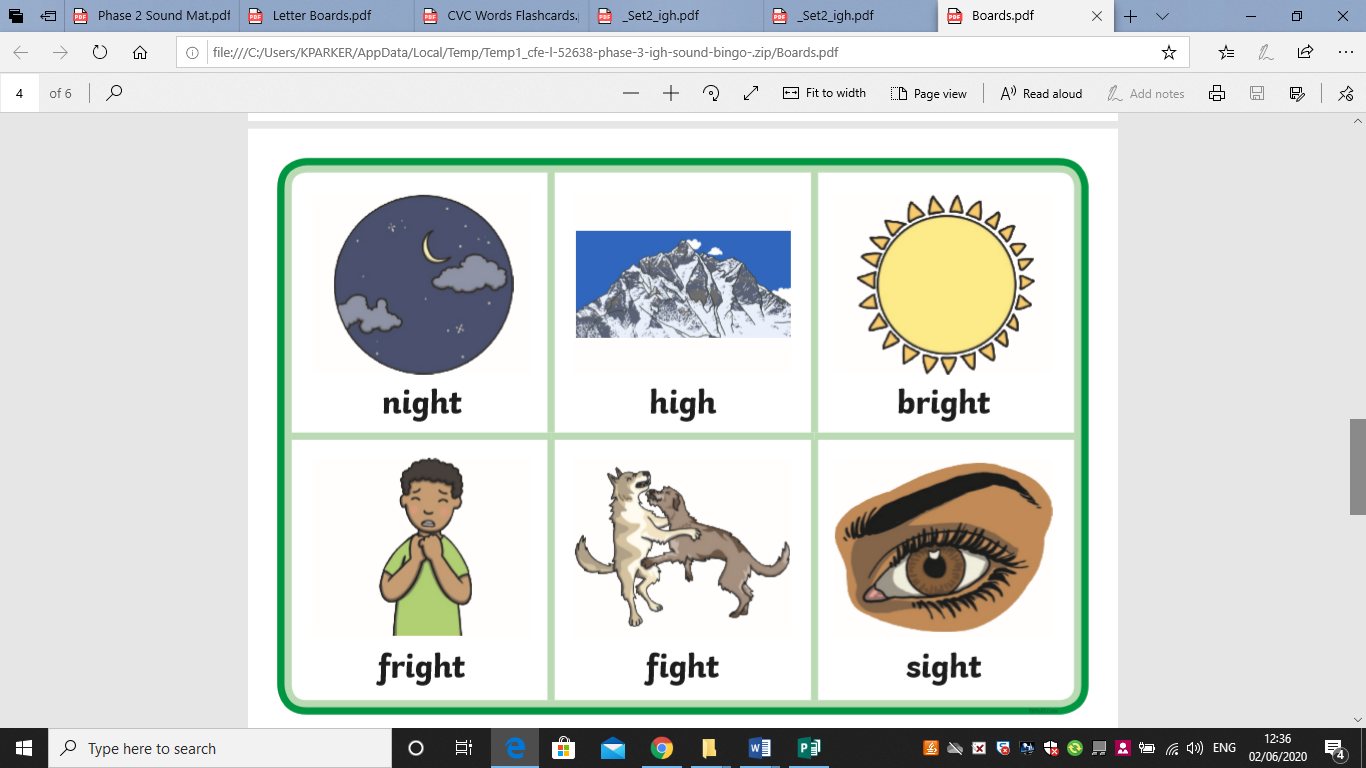 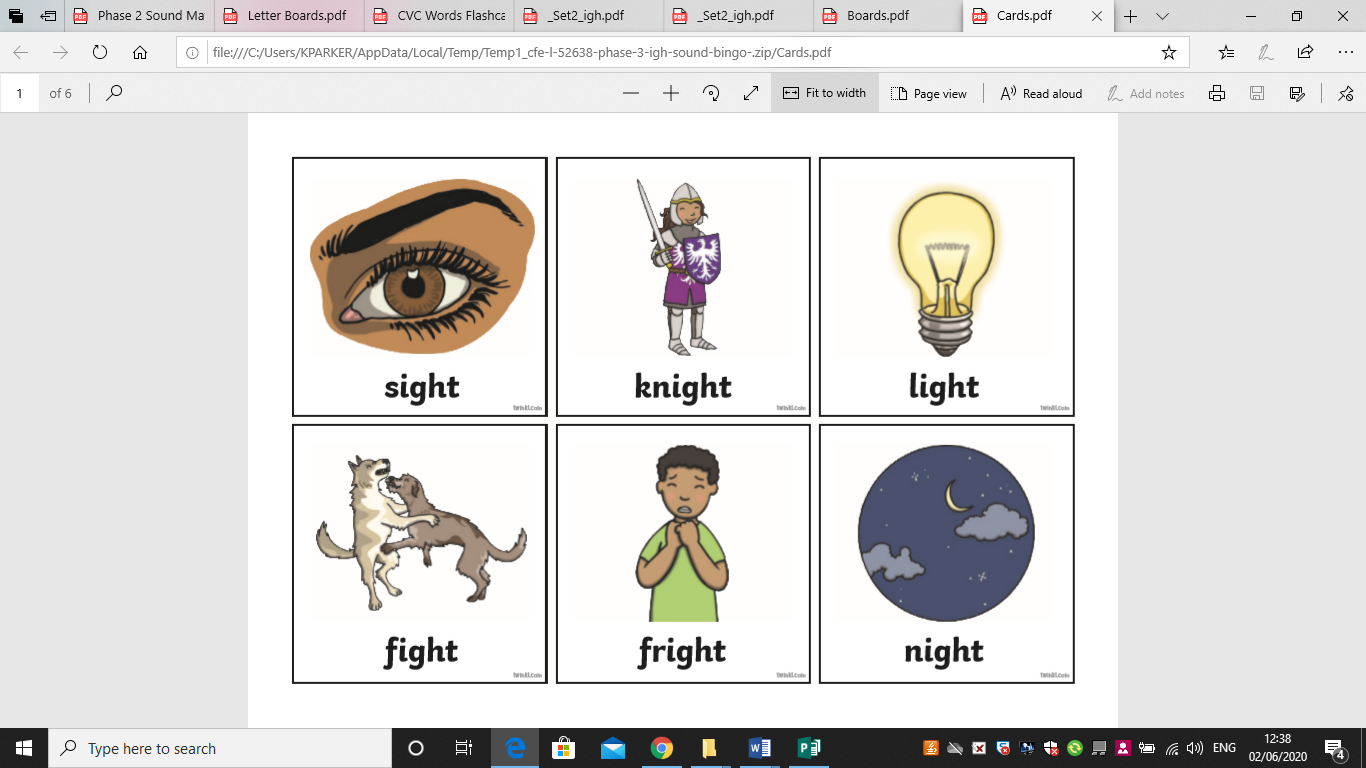 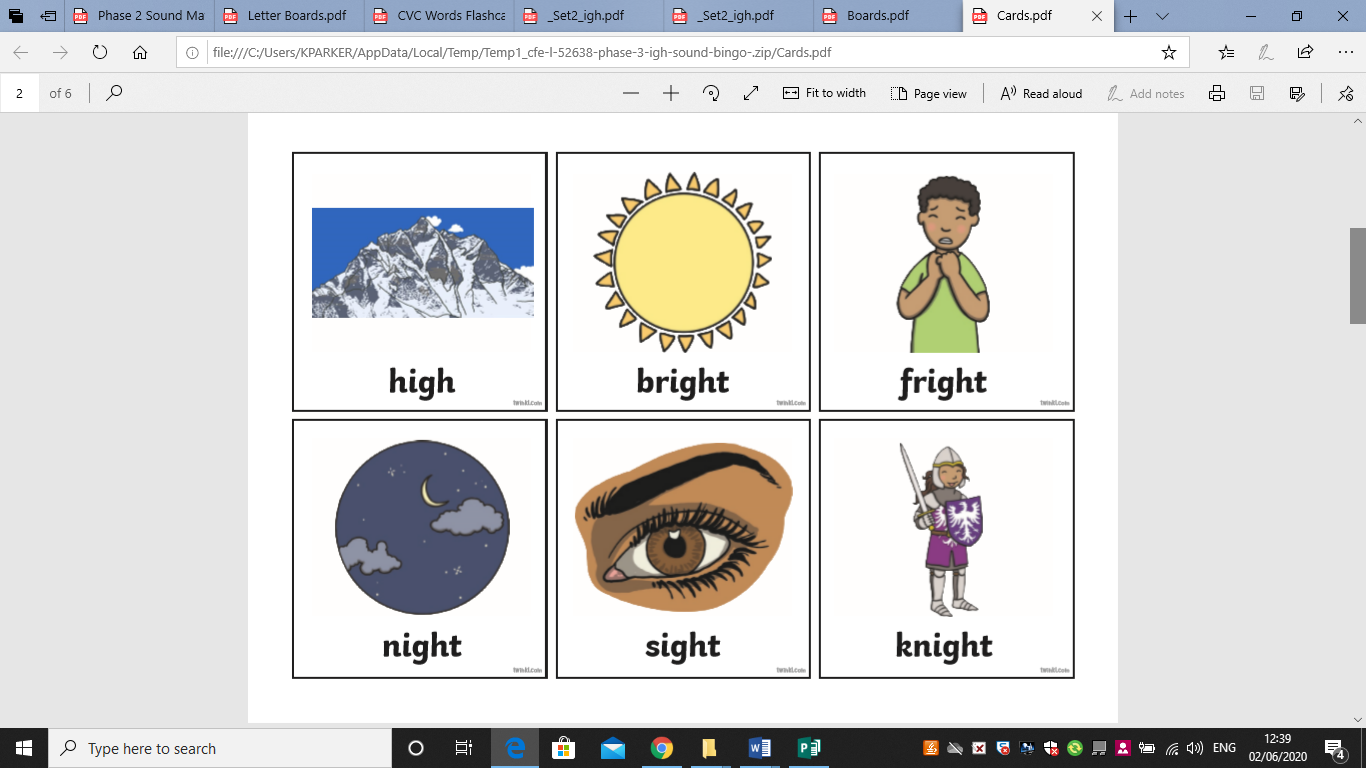 Cut out the cards.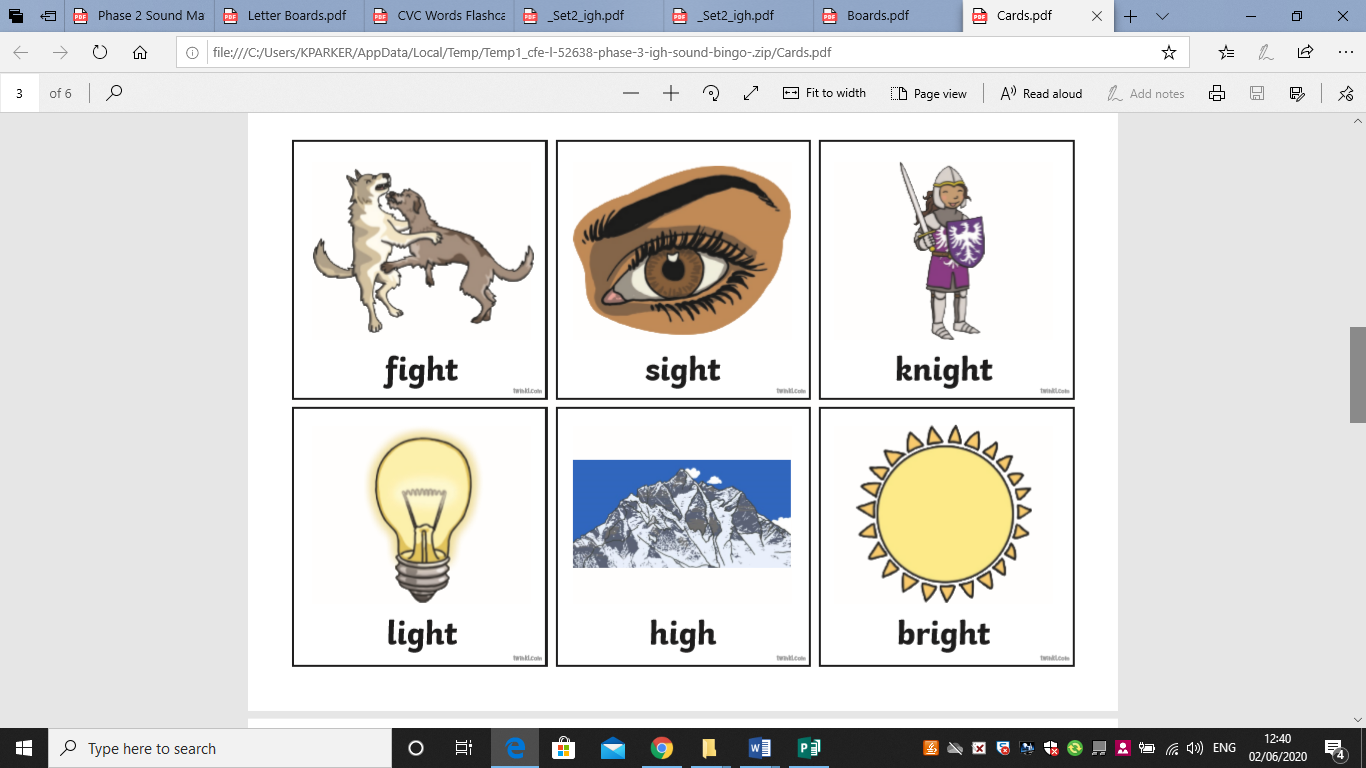 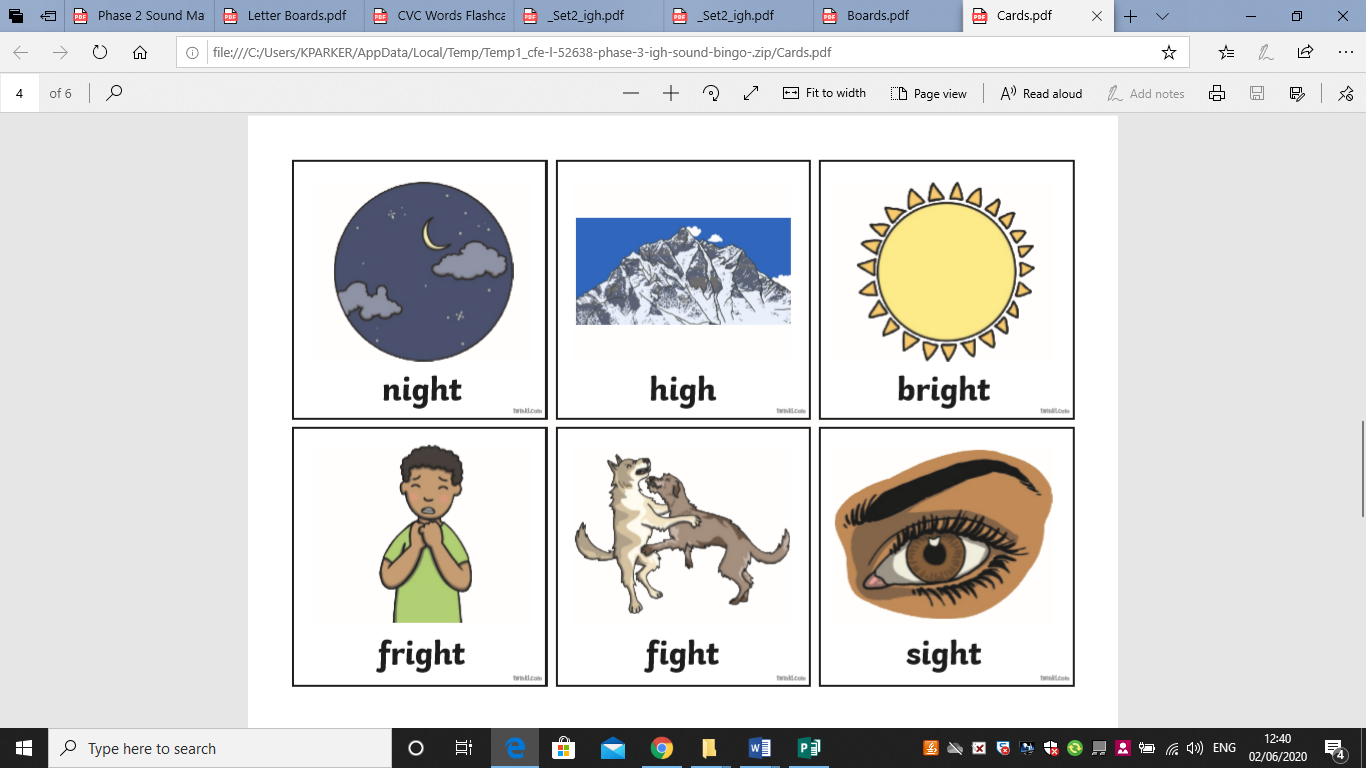 Cut out the Counters to cover the bingo squraes.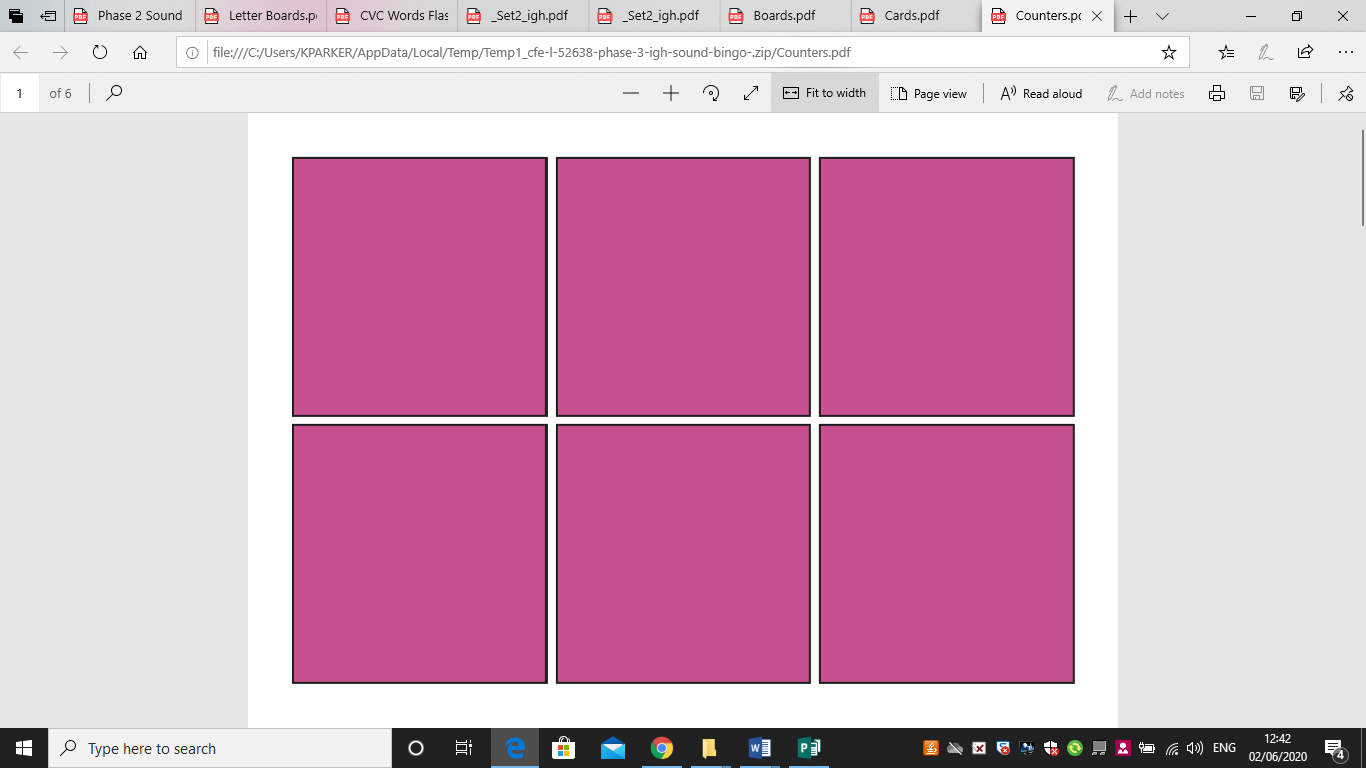 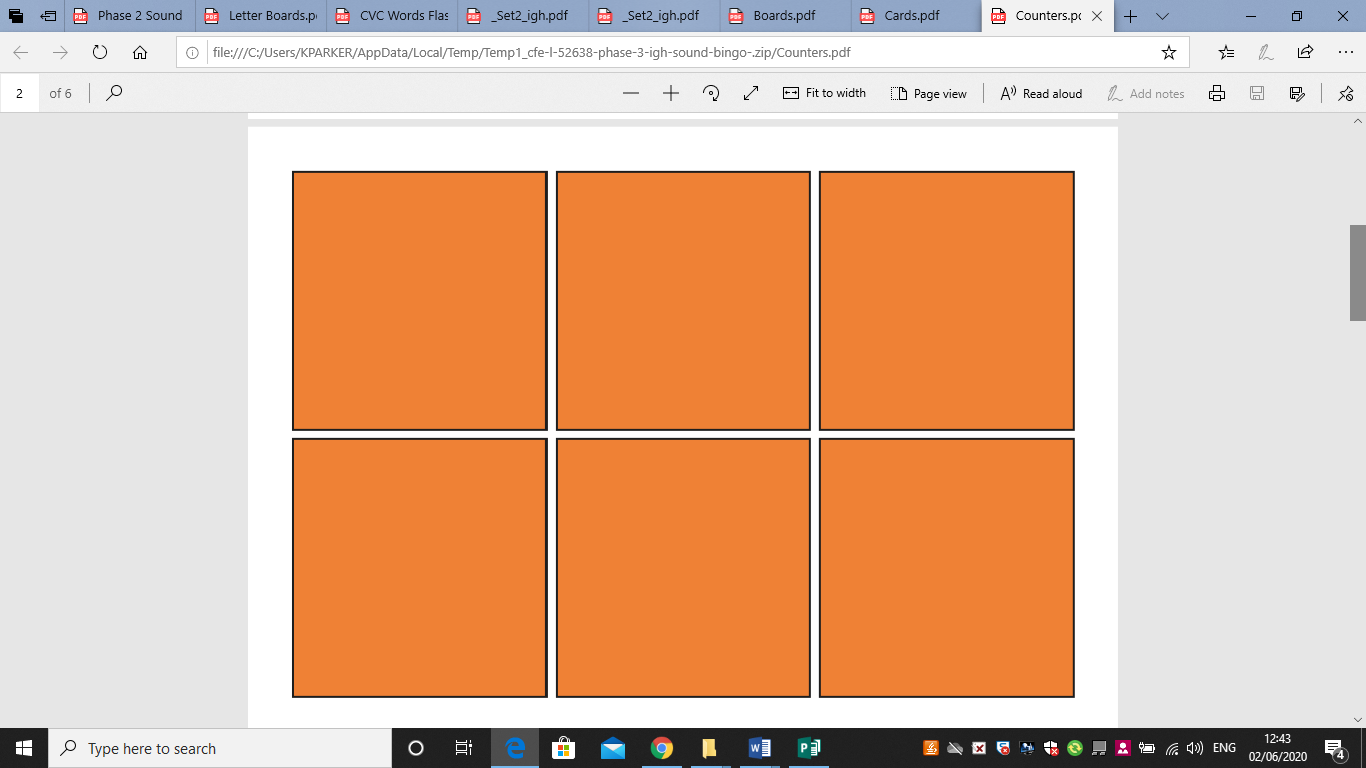 Cut out the counters to cover the bingo pictures.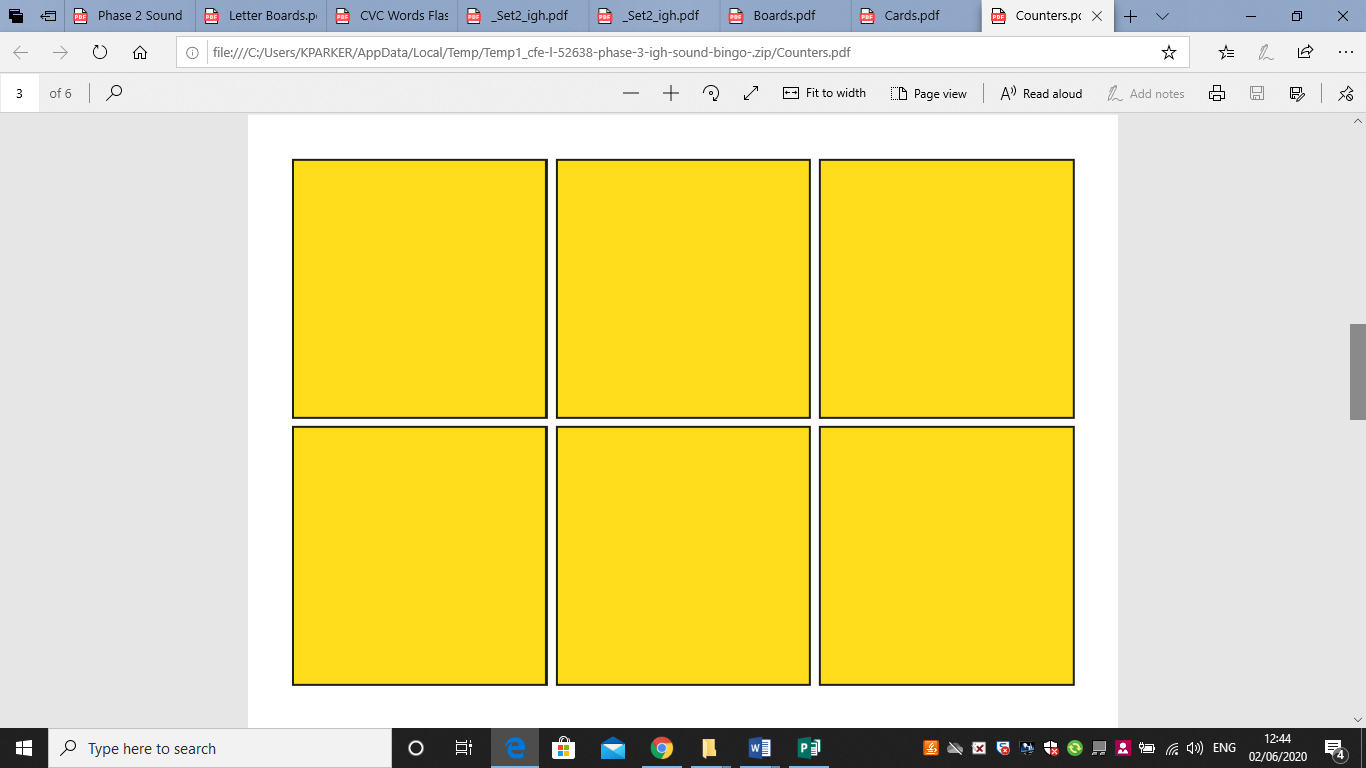 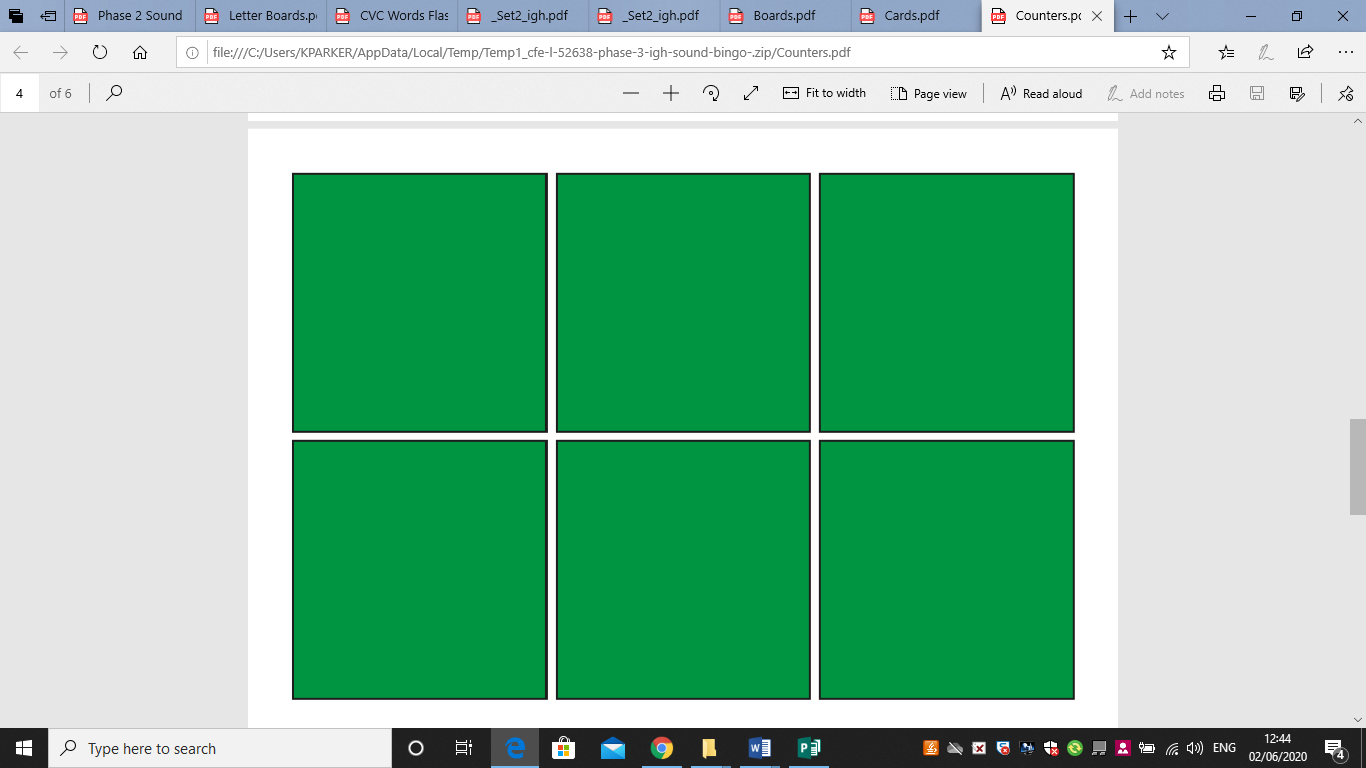 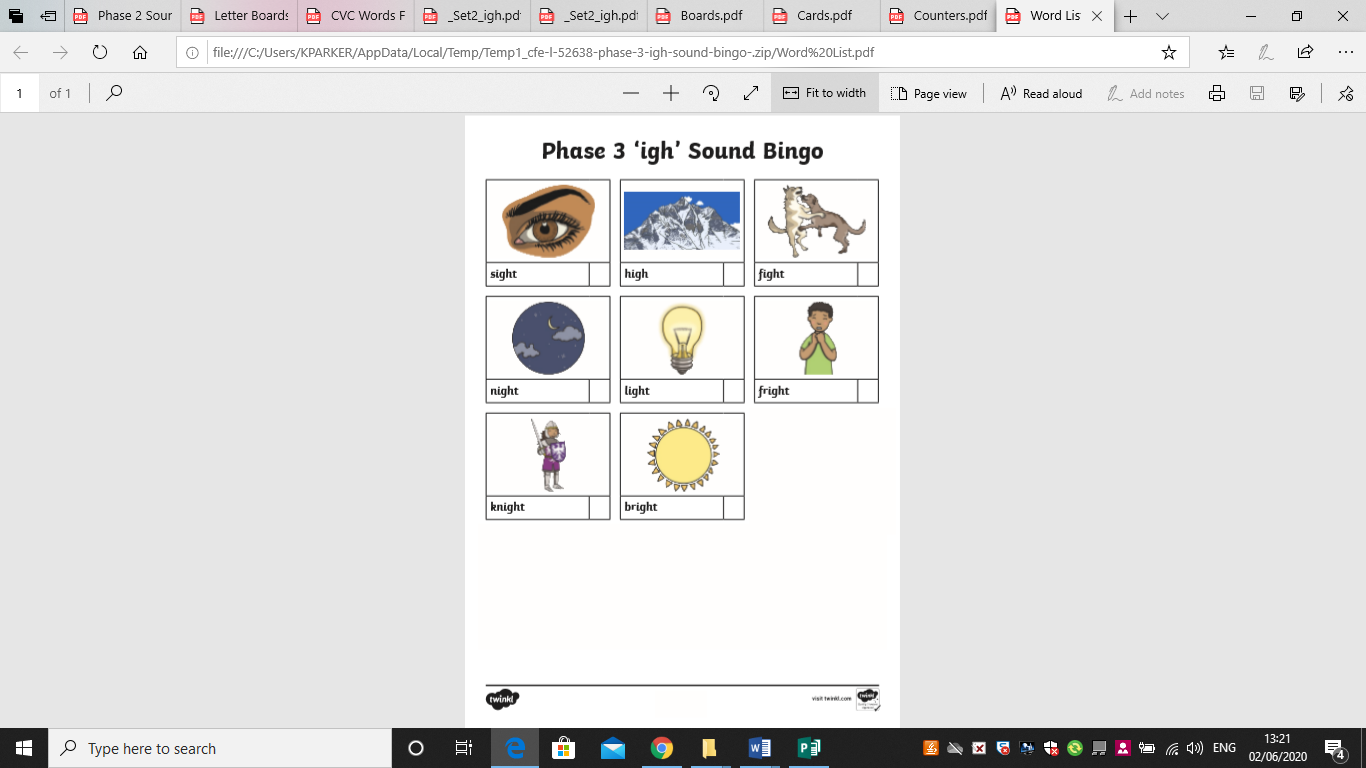 Trace the sound and write the words with igh in them.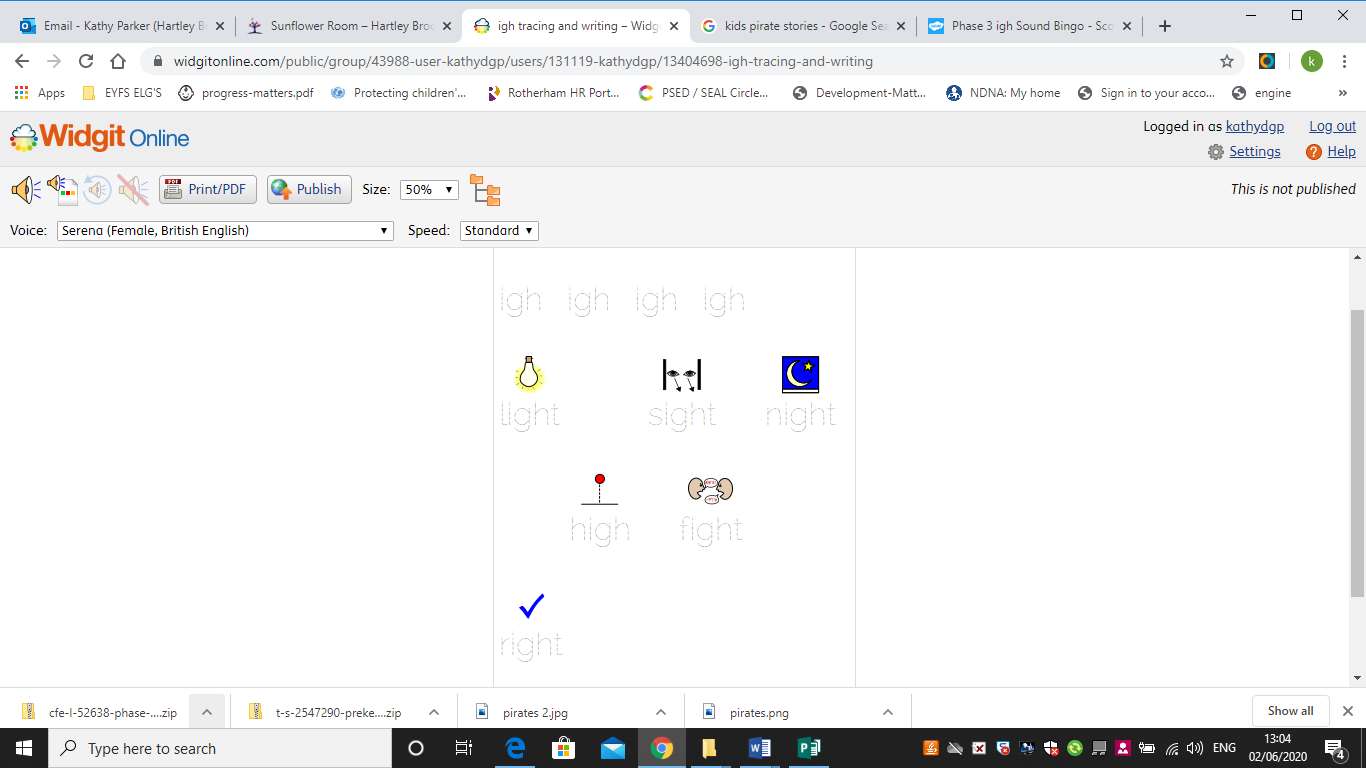 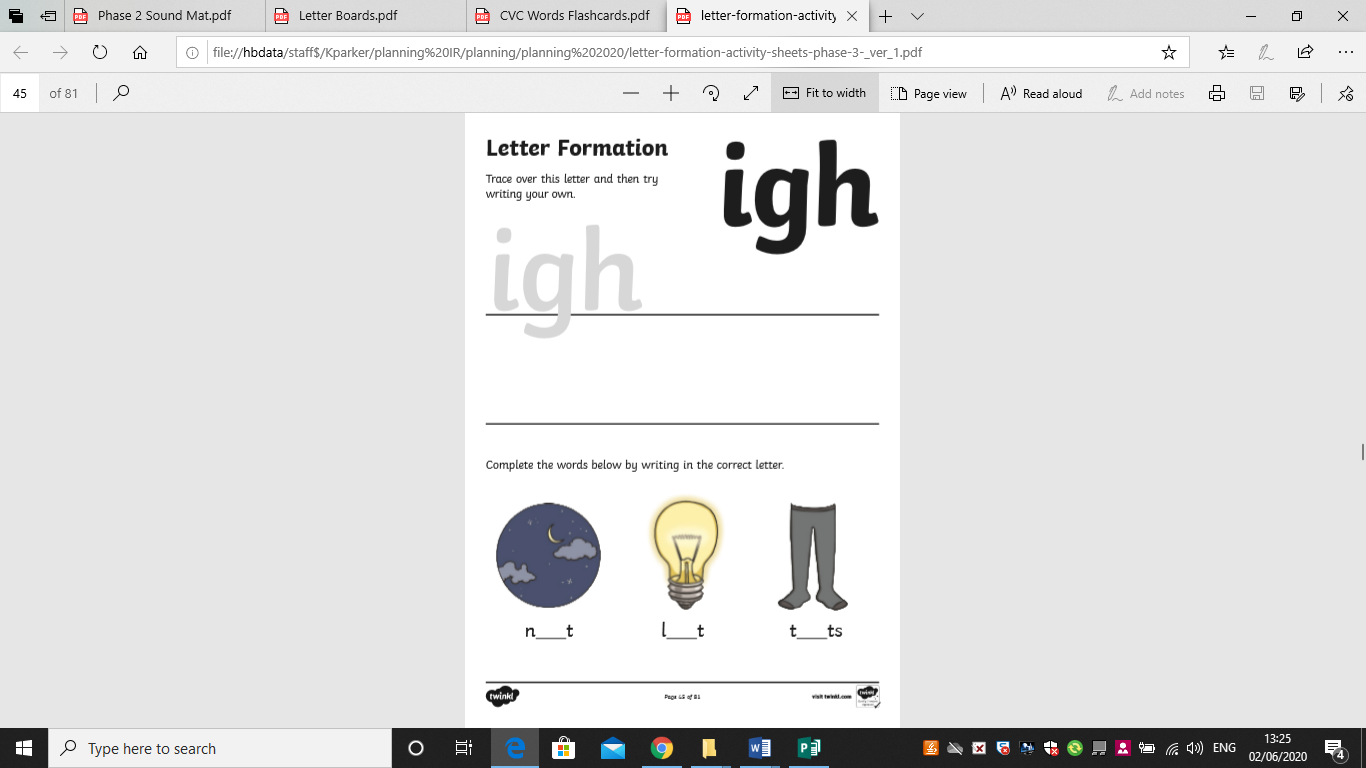 